Утверждена Приказом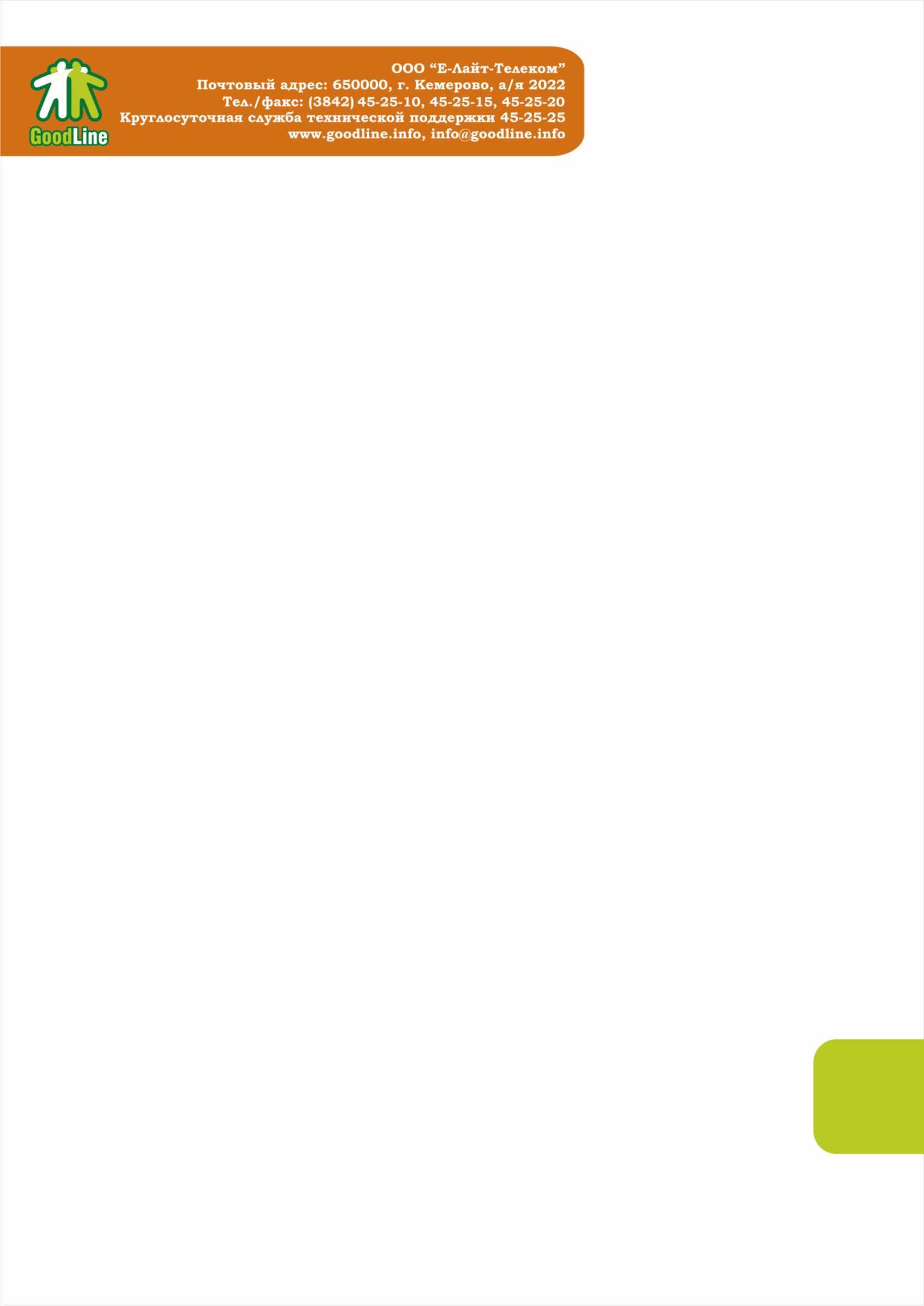 Генерального директораООО «Е-Лайт-Телеком»№ 104/1 от 18.10.2012ПОЛИТИКАООО «Е-Лайт-Телеком» в отношенииобработки персональных данных1. Общие положения1.1. Настоящая Политика в отношении  обработки персональных данных  в ООО «Е-Лайт-Телеком» (далее - Политика) устанавливает порядок получения, обработки, использования, хранения и гарантии конфиденциальности персональных данных физических лиц, необходимых для осуществления его деятельности в соответствии с Федеральным законом от 27.07.2006 N 152-ФЗ "О персональных данных", нормативно-правовыми актами Российской Федерации в области защиты информации, связи и трудовых отношений.1.2. Задачей Общества с ограниченной ответственностью «Е-Лайт-Телеком» (далее - Общество) в области защиты персональных данных является обеспечение в соответствии с законодательством Российской Федерации обработки, хранения и защиты персональных данных абонентов Общества, полученных при заключении договоров на оказание услуг связи,  а также персональных данных сотрудников Общества.1.3. Целью обработки персональных данных является оказание услуг связи и исполнение обязательств организации перед абонентом по договору с ним, связь с абонентом в случае необходимости, а также выполнение условий трудового договора с работниками организации в соответствии с действующим законодательством.1.3. Персональные данные - любая информация, относящаяся к прямо или косвенно определенному или определяемому физическому лицу (субъекту персональных данных).1.4. Оператором персональных данных (далее - Оператор) является ООО «Е-Лайт-Телеком» (номер в реестре Операторов, осуществляющих обработку персональных данных 11-0208382, Приказ Роскомнадзора № 534 от 11.07.2011). Оператор вправе на основании договора поручить обработку персональных данных с согласия субъекта другому лицу, при этом, договор должен содержать обязанность обеспечения указанным лицом конфиденциальности персональных данных и безопасности персональных данных при их обработке.2. Порядок получения и обработки персональных данных2.1. Получение персональных данных осуществляется в соответствии с нормативно-правовыми актами Российской Федерации в области связи, трудовых отношений,  распорядительными документами Общества, настоящим Положением на основе гражданско-правовых договоров с абонентами на оказание услуг связи, трудовых договоров или письменного согласия субъектов персональных данных. Обработка специальных категорий персональных данных, касающихся расовой, национальной принадлежности, политических взглядов, религиозных или философских убеждений, состояния здоровья, интимной жизни, не допускается, за исключением случаев, предусмотренных Федеральным законом от 27.07.2006 N 152-ФЗ "О персональных данных".2.2. Без согласия субъектов осуществляется обработка общедоступных персональных данных, обработка персональных данных для исполнения трудовых договоров и в иных случаях, предусмотренных законодательством Российской Федерации.2.3. При обработке персональных данных организации придерживается следующих принципов:- соблюдение законности получения, обработки, хранения, а так же других действий с персональными данными;- обработка персональных данных исключительно с целью исполнения своих обязательств по договору оказания услуг связи, а также по трудовому договору;- при обработке персональных данных должны быть обеспечены точность персональных данных, их достаточность, а в необходимых случаях и актуальность по отношению к целям обработки персональных данных. Оператор должен принимать необходимые меры либо обеспечивать их принятие по удалению или уточнению неполных или неточных данных- сбор только тех персональных данных, которые минимально необходимы для достижения заявленных целей обработки;- выполнение мер по обеспечению безопасности персональных данных при их обработке и хранении;- соблюдение прав субъекта персональных данных на доступ к его персональным данным;- соответствие сроков хранения персональных данных заявленным целям обработки.2.4. В случае достижения целей обработки персональных данных, зафиксированных в письменном соглашении, Оператор обязан незамедлительно прекратить обработку персональных данных и уничтожить соответствующие персональные данные в срок, не превышающий трех рабочих дней с даты достижения цели обработки персональных данных, если иное не предусмотрено законодательством и настоящей Политикой.2.5. Персональные данные могут храниться в бумажном и (или) электронном виде централизованно или в соответствующих структурных подразделениях, с соблюдением предусмотренных нормативно-правовыми актами Российской Федерации мер по защите персональных данных. Право на обработку персональных данных предоставляется сотрудникам Общества согласно Приказа о допуске к работе с персональными данными и Положения о разграничении прав доступа к обрабатываемым персональным данным в информационных ресурсах Общества.2.6. Персональные данные защищаются от несанкционированного доступа в соответствии с нормативно-правовыми актами Российской Федерации, нормативно-распорядительными актами и рекомендациями регулирующих органов в области защиты информации, а также утвержденными регламентами и инструкциями Оператора.3. Права, обязанности и ответственностьсубъекта персональных данных и Оператора при обработкеперсональных данных3.1. В целях обеспечения защиты своих персональных данных субъект персональных данных в соответствии с Федеральным законом от 27.07.2006 N 152-ФЗ "О персональных данных", за исключением случаев, предусмотренных данным Федеральным законом, имеет право:- на получение сведений об Операторе, о месте его нахождения, о наличии у Оператора персональных данных, относящихся к соответствующему субъекту персональных данных, а также на ознакомление с такими персональными данными;- требовать от Оператора уточнения своих персональных данных, их блокирования или уничтожения в случае, если персональные данные являются неполными, устаревшими, недостоверными, незаконно полученными или не являются необходимыми для заявленной цели обработки, а также принимать предусмотренные законом меры по защите своих прав;- на получение при обращении или при направлении запроса информации, касающейся обработки его персональных данных;- на обжалование действий или бездействия Оператора в уполномоченный орган по защите прав субъектов персональных данных или в судебном порядке;- на защиту своих прав и законных интересов, в том числе на возмещение убытков и (или) компенсацию морального вреда в судебном порядке.3.2. Оператор обязан безвозмездно предоставить субъекту персональных данных или его законному представителю возможность ознакомления с персональными данными, относящимися к соответствующему субъекту персональных данных, а также внести в них необходимые изменения, уничтожить или блокировать соответствующие персональные данные по предоставлении субъектом персональных данных или его законным представителем сведений, подтверждающих, что персональные данные, которые относятся к соответствующему субъекту и обработку которых осуществляет Оператор, являются неполными, устаревшими, недостоверными, незаконно полученными или не являются необходимыми для заявленной цели обработки. О внесенных изменениях и предпринятых мерах Оператор обязан уведомить субъекта персональных данных или его законного представителя и третьих лиц, которым персональные данные этого субъекта были переданы.3.3. В случае выявления неправомерных действий с персональными данными Оператор в срок, не превышающий трех рабочих дней с даты такого выявления, обязан устранить допущенные нарушения. В случае невозможности устранения допущенных нарушений Оператор в срок, не превышающий трех рабочих дней с даты выявления неправомерности действий с персональными данными, обязан уничтожить персональные данные. Об устранении допущенных нарушений или об уничтожении персональных данных Оператор обязан уведомить субъекта персональных данных или его законного представителя.3.4. В случае отзыва субъектом персональных данных согласия на обработку своих персональных данных Оператор обязан прекратить обработку персональных данных и уничтожить персональные данные в срок, не превышающий трех рабочих дней с даты поступления указанного отзыва, если иное не предусмотрено законодательством Российской Федерации, договором или соглашением между Оператором и субъектом персональных данных. Об уничтожении персональных данных Оператор обязан уведомить субъекта персональных данных.3.5. Оператор не вправе без письменного согласия субъекта персональных данных передавать обрабатываемые персональные данные третьим лицам, за исключением случаев, предусмотренных законодательством Российской Федерации.3.6. Оператор, а также должностные лица, виновные в нарушении требований Федерального закона, несут гражданскую, уголовную, административную, дисциплинарную и иную предусмотренную законодательством Российской Федерации ответственность. Ответственность за соблюдение требований законодательства Российской Федерации при обработке и использовании персональных данных возлагается на лиц, ответственных за организацию обработки персональных данных, на начальников структурных подразделений и конкретных должностных лиц Оператора, обрабатывающих персональные данные.4. Заключительные положения4.1. Настоящая Политика является внутренним документом Организации, является общедоступной иподлежит размещению на официальном сайте Организации.Настоящая Политика подлежит изменению, дополнению в случае появления новых законодательных актов и специальных нормативных документов по обработке и защите персональных данных.4.2. Контроль исполнения требований настоящей Политики осуществляется ответственным заорганизацию обработки персональных данных Организации.Приложение № 1Генеральному директоруООО «Е-Лайт-Телеком»От __________________(ФИО, данные паспорта)ОТЗЫВ СОГЛАСИЯна обработку персональных данныхЯ, ---------------------------------------------------------------------------------------------------------------------------(фамилия, имя, отчество полностью)В соответствии с п. 2 ст. 9 Федерального закона "О персональных данных" N 152-ФЗ от27.07.2006 года отзываю у ООО «Е-Лайт-Телеком» согласие на обработку моих персональных данных.Прошу прекратить обработку моих персональных данных в течение трех рабочих дней с момента поступления настоящего отзыва.------ -------------------(подпись) (расшифровка подписи)----------------(дата)